LACOMBE MINOR HOCKEY ASSOCIATION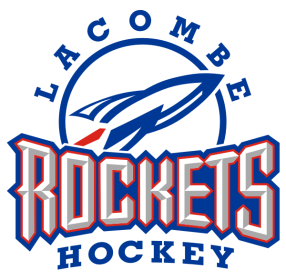  OPERATIONAL COMMITTEE MEETINGLMHA OFFICELACOMBE, ALBERTAJanuary 8, 2018 at 6:30 PMPaul Pearson called the meeting to order at 6:38pmPresent:Paul Pearson	Lori McCrae	Mike Wagner	Brent Talsma	Erin FullerJacqui Rider	Tania Dundas	Rory Kelliher	Renee RudolphEdith McKinlay    Kim Willington	Jason Towers	Shelley VickeryPaul Pearson occupied the chair, Shelley Vickery acted as secretary.Approval of MinutesJason Towers moves “That the Committee accept the minutes of LMH Operating Committee Meeting held on date”.  Kim Willington. All in favor. Motion carried. BUSINESS ARISING FROM MINUTESAdditions to Unfinished Business - noneAPPROVAL OF AGENDAAdditions to New Business – Rink staffKim Willington moves “The Committee approve the agenda as presented” Edith McKinlay second. All in favor. Motion carried. EXECUTIVE REPORTSPresident - Paul Pearson (5 MIN) – Hometown February 3 & 4. Minor Hockey all-stars that require 8 teams. Teams to be playing ball hockey tournament. Timbits 12pm-2pm; Ball hockey tournament 3-5pm on the Saturday. Minor Hockey parade on Sunday between 10-60 teams requested to attend. Email will be send out to all LMH teams regarding parade and tournament.  Require to run a BBQ to run Saturday (10-6) and Sunday (10-4). Will contact Ringette to see if they are willing to help out.  AA teams have been approached to help with cleanup.  Rogers asked for kids aged 13-15 to be on TV, we recommended two kids (Pearson/Hoogkamp) to be our reps as they will be attending Winter games. Checking clinics open to 2nd year peewee kids. Precise skill session – 20 kids per session. Novice – January 17th; Atom – Feb 14th; Peewee – Feb 21st; Hockey Alberta are coming to help teams during practice sessions.Working with the City of Lacombe to recognize prior Rocket players. Provincial pictures will be moved to shake sharpening area. Vice-President -  George Saganis (5 MIN) – Absent. Report sent in. I have been in contact with Jesse Hale at Hockey Alberta regarding the hockey clinics they offer and we have already set up 4 teams with chalk talk sessions and on ice practice help. This is very exciting for our hockey program and coaches to have access to these tools and in the long run will help turn out better players and coaches for LMHA. Below are the teams that are signed up so far.  Atom B, Peewee A, Peewee B and Bantam AI have been in contact with Novice director Jason Towers to line up two sessions for novice and this would be done during a shared practice and short de-brief after with coaches. Each novice team would get help and would benefit all players and coaches.Bantam B should have a reply shortly and we will get a date set up that works. Atom C coach has already attended 4 HA clinics this season and didn’t really feel the need to have more help? I will address this situation. I have yet to hear from Atom A, Midget A or B! I will be following up with the director and coaches. I want to make the recommendation that this becomes a tool we use every season. This needs to make its way into our process or handbook under VP or GOV DIRECTOR roles so the future executives don't forget or become unaware of its existence. Hockey Alberta will do this continually through out the season as needed. I don’t have too much to report on permits/sanctions - most managers are good with providing the proper information. Please remember to have contact phone numbers for each request, your email (listed in the request), opposing managers email. If you don’t hear back from me immediately on a permit or sanction request please know it will get done. Sanction numbers are instant and travel permits usually take a day or two to get processed from Hockey Alberta. If you require a travel permit for exhibition or tourney I need the Sanction number from the tournament host or opposing home association.Registrar - Jacqui Rider (5 MIN) –   Provincials – 7 teams Atom A, Atom C, Peewee A, Bantam A, Bantam B, Midget A and Midget B. Timelines are usually 2 weeks to finish a series. Not a lot of ice available on the weekends, so games may need to be played on weeknights. Tournament dates are posted on the website. January 21st start date for playdowns. Provincials take precedent over league and tournament games. You can use affiliations. Secretary - Shelley Vickery (5 MIN) –LMH now has an Instagram account.Treasurer - Renee Rudolph (5 MIN) – Looking into on-line registration and payments. Past President - Brent Talsma (5 MIN) – Starting working on an Initiation Director manual.DIRECTOR REPORTSBears – Brie Huston (3 MIN) – Absent.Initiation – Erin Fuller (3 MIN) – All initiation teams tell me they are good, same difficulty in getting enough coaches on the ice for practice but has been going well. Tournament this Saturday – 10 teams, 6 games each (7 for 2 Lacombe teams, 3rd asked to come play as well) Novice – Jason Towers (3 MIN) – Novice league has realigned, which should be better. Novice tournament has been moved, Tournament has been capped at 10 teams. West Country meeting tomorrow. Atom – Rory Kelliher (3 MIN) –  Tournament went well, Atom A won their division. Teams are all doing well, communication has been going well. Affiliations have been used by all teams. Pee Wee – Shaune Kowal (3 MIN) – Absent.  Bantam – Agnes Yzerman (3 MIN) – Absent. Bantam A is still having some issues with injuries. Player safety  - do coaches need fill out a report for injuries when a player is taken to the hospital?. It’s the parent’s responsibility to complete an injury report.  Bantam B team is doing well; having some issues with officials. Midget - Edith McKinlay (3 MIN) – Midget A 2nd place in their Tier; Midget B 5th place in their tier, starting out slow but are improving. One player is injured and out for the season. Governor of Directors – George Saganis (3 MIN) – Absent. COMMITTEE REPORTSReferee in Chief - Josh Smith (3 MIN) – Absent. Game & Conduct - Josh Smith (3 MIN) –  Absent. Ice Convenor - Angela Nygaard (3 MIN) –Absent. Jacqui has been handing ice while Angela is away on holidays. Fundraising Convener – Lori McCrea (3 MIN) –  Waiting for raffle tickets to be handed in. One ticket booklet has been lost. Referee Assignor - Alison Stangeland (2 MIN) – Absent. Nothing to report. Sponsorship Chair - Tania Dundas & Sasha Warawa & Kim Willington (2 MIN) – Pins Plus quote - $2060 for 30 plaques, that you can replace the pictures each year, it will reduce the cost in future years. Kim Willington “makes a motion to purchase 38 sponsorship plaques for approx. $2200”. Tania Dundas seconded. All in favor. Motion carried. Lower Coach Mentor - Brent Talsma – have talked to all coaches except for Atom A. We are doing well at developing our players. With our Novice program going half ice, would recommend that we split out 1st and 2nd year Novice players next year. Upper Coach Mentor - Mike Wagner & Kyle Bruns (3 MIN) -  Have been to at least 1 game for each team. And talked to all coaches, except for Bantam AA. No big concerns or issues. Bantam A has had some injury issues. CAHL Directors –(3 MIN) – this month’s meeting was cancelled.Apparel Assistant – Kim Somerville-Keehn (2 MIN) – Absent. Report sent in. trying to get an invoice from TBS for an order that was placed by a team.  I never received any correspondence about it from TBS or the team so I am not even sure what was on the order or who placed it.  I have gone to Red’s to see if they are interested in putting together a package for us in regards to pricing.  They were very interested. I let them know what we typically offer in our catalogue.  I haven’t heard back from Don at this time.South Central League Representative - Troy Rider (2 MIN) – Absent. Report sent in. Meeting next week. Central Alberta Selects Representative - Troy Rider (3 MIN) – Absent. UNFINISHED BUSINESS.7.1	none.NEW BUSINESS.8.1        Rink staff – Having issues with rink staff telling the Midget players to get off the ice before practice is over. Or opening the Zamboni doors before the end of a game or practice, and also rushing them out of the dressing rooms. 9.  ADJOURNAMENT      9.1 Paul Pearson adjourned the meeting at 8:19pm. Next meeting February 5, 2018             ------------------------------------------------------------------------PAUL PEARSON, PRESIDENT------------------------------------------------------------------------EXECUTIVE MEMBER(please indicate position and print name)